Lynn Valley Elementary PAC  PAC – Minutes 19th September 2023 / 7pm-8.30pm LVE library  Started 7:031. PAC Administration (Chair)  a. Land acknowledgement  b. Review/Accept June mtg mins – Taylor motioned to accept, Carol Seconded, motion carriedc. PAC executive vacant positions  Communications Director (Caroline) has had to step down – main role is managing the PAC website (Facebook and Instagram now managed by Cory)Programs Chair is also vacant Please reach out to Esme if you have any questions about either roled. Tree watering Lots of families helped out this year – thank you!The trees will need to watering next year so PAC may need budget to replace some of the hoses e. Class Reps  Main role of the reps is organizing teacher giftsClass List / Social Directory is live – Thank you Andrea for setting this up10 / 16 classes have volunteers for class repsLots of people have indicated they are able to volunteer for specific events 2. School Admin (Principal) a. Admin report (Susan Teegen) Also joining us, Mr. Haller, Ms Montgomery, Ms. Sherrill. A number of new teachers this yearLVE is fully staffed as of last week!Food access budget has increased from $200 to $300 There is always food in the office as needed by the childrenFruit and Veggie program is also in place – possibility of having Gr. 3 students deliver the baskets to each classroom, Esme will reach out to previous volunteers as they are still neededStudent Forms have been sent home with studentsVolunteer forms have also been sent out – the criminal record checks is only required if only alone the kids (ex. Driving)Ms. Teegen will meet with volunteers to go through confidentiality Extension  The start of the extension is estimated to start in 10 months (End of June) Outdoor nature space is going to be installed, there is a proposal for a Welcome PoleSchool would need PAC financial support for the carving of the pole (to be discussed at a later meeting, pole would be carved on site)There is a possibility of exploring various grants to pay for the Welcome Pole. Construction should be completed September 2026 Ms. Teegen will check to see when she can share pictures of the plans. Student volunteers – lots of opportunity to give backGrade 5 students can deliver hot lunches, Grade 7 students can be lunch monitors, and Ms. Teegen looking to put together a group to do school announcements Fall Sports are starting up (Cross Country, Basketball)Projectors are being installed in ten classroomsLibrary improvements that PAC / Grade 7 gift funded are in place – just waiting for a shelf  – in the process of that being deliveredSensory Room is being updated – supported by PACHarvest House – Mr Tozer, collecting food, more information to comeEmergency contact representative – need to look at the supplies in the container (Volunteer should be available during work hours)School plan is an ongoing process –planning will first start at the school level and then parents and students will be involved. The first meeting is next week. Ms. Teegen has put in a work order for drainage and repainting of the Four Square lines, and installing the rainbow bench.Concerns raised about the distribution into new class groups from an assembly – unpleasant experience for some of the kids – Ms. Teegen is open to feedback and will bring this back to the teachers and their debrief meeting. Any kind of performances by the children (ex: Holiday concert / play) are in limbo as new Fine Arts teacher coming in November3. Treasurer Report  Elaine and Alex a. Financial status   $43,000 in account, gaming account has $7,200 which will be around $15,000 once this year’s gaming grants are distributedb. Gaming filing (year end / 31st Aug 2023)  c. Change bank signers at Blue ShoreAlex, Elaine and Esme will all need to go to the bank together to change the signing authorityJessica will be removed and Elaine added4. Events (Social Chair)  Carol & Nicolea. Pancake Breakfast  tomorrowAndrea’s husband is a caterer and will be preparing all the food – thank you!Volunteers are still welcomeHappening rain or shineb. Mix & Mingle  Parent and staff event – Oct 3rd at Brown’s Social House$15 / parentDoor Prizesc. Fall Family Fun Night  Oct 19th or 26th – will need to decide soon to book the gymNo pumpkin decorating this yearSuggestion that the classes could make a pumpkin decoration insteadGrade 7 will sell pizza  and drinks again as a fundraiser5. Fundraising  a. Hot Lunch  Hot lunch – registration ends on Sunday, there will be another registration in JanuarySurvey will go out in December to get input about the suppliersCosts have gone up this year due to inflation. As this is our largest fundraiser, we still need to make some profit. To offset the increased prices, Cobbs has been added to more lunches to provide some less expensive optionsStudents will help deliver lunches this year so we will only need about three volunteers a weekPizza box breakdown will be its own separate thing so volunteers do not need to wait aroundMackenzie is also a  co-coordinator for Hot Lunchb. Student Affordability fund no longer widely available for hot lunchThere is not the same funding as last yearPAC wants to be inclusive as possiblePAC will delegate to the school admin around decisions around if a family needs support. $1000 bursary available to help support families – PAC will not ask what it was used forPAC and school will find ways to get tickets to events (like Pancake Breakfast / Fall Fest) in a discrete manner. Idea of giving school tickets ahead of time so they can pass them on to families. c. Fundraising Goals  Will get LVE on a bunch of passive lists  (ex: Cobb’s) where you mention the school and then a percentage of the sale goes to the schoolWe want to have a goal in mind for fundraising as people will be more engagedWill ask teachers / parents/ students to think big about ideas to fundraise towards (ex: playground upgrades)6. Any other business (all)  Card Project (Sally Plummer)  Information out to the teachers, teachers are already working on art, Oct 13th is when the art is due. Thank you to the teachers and Sally North Shore Safety Council 5th Oct 2023 / 12 noon: supporting PACs  Taylor and Andrea will attend – thank you !North Van PACOur information has been added, We will also register with BCC PAC, registration costs $75 (which will be reimbursed) Carol motioned to approve spending $75, seconded by Taylor, motion carried Walled tents / quote & purchase  Sandbags will also be purchased Decided to purchase two tents and walls for the existing tentsBike Week / Hop On (Grade 4/5) Fee for the program has increase to $2200  from $1000 Group agreed this is worth paying the increaseSafety counsel can teach biking and rules to the to younger grades for free – will look into this closer to Bike Week (Nicole Walker has a contact) Grade 7 Grad Committee  not formally a PAC group, rather separate committee which PAC will collaborate with and support where appropriateAnyone who wants to join can connect with Esme or Carol (has a Grade 7 student)After School Programing PotentialPrograming available through Lights Up  School can work to accommodate a room – Ms Teegen will look into itOther:School Streets: Movement in various committees to open up streets for kids to play on surrounding the school to  encourage active transport, - more information will be gatheredQuestion if PAC would fund booklets for students participating in the entrepreneurial fair ($4/book)Yes, there is a possibility this funding coming out of the field trip money ($20 / child). This will happen in March so can be a later discussionHome Safe Program – could be run as a as a fundraiser on a Pro-D dayCould be run twice if interestIDEA: Karen Magnussen may be able to run Pro-D Camps out of the LVE gym, school gets a small amount money from of each enrollmentGrade 5’s do have a First Aid course that PAC funds7. Adjourn: Next meeting 17 October 2023  Motion made to adjourn at 8:39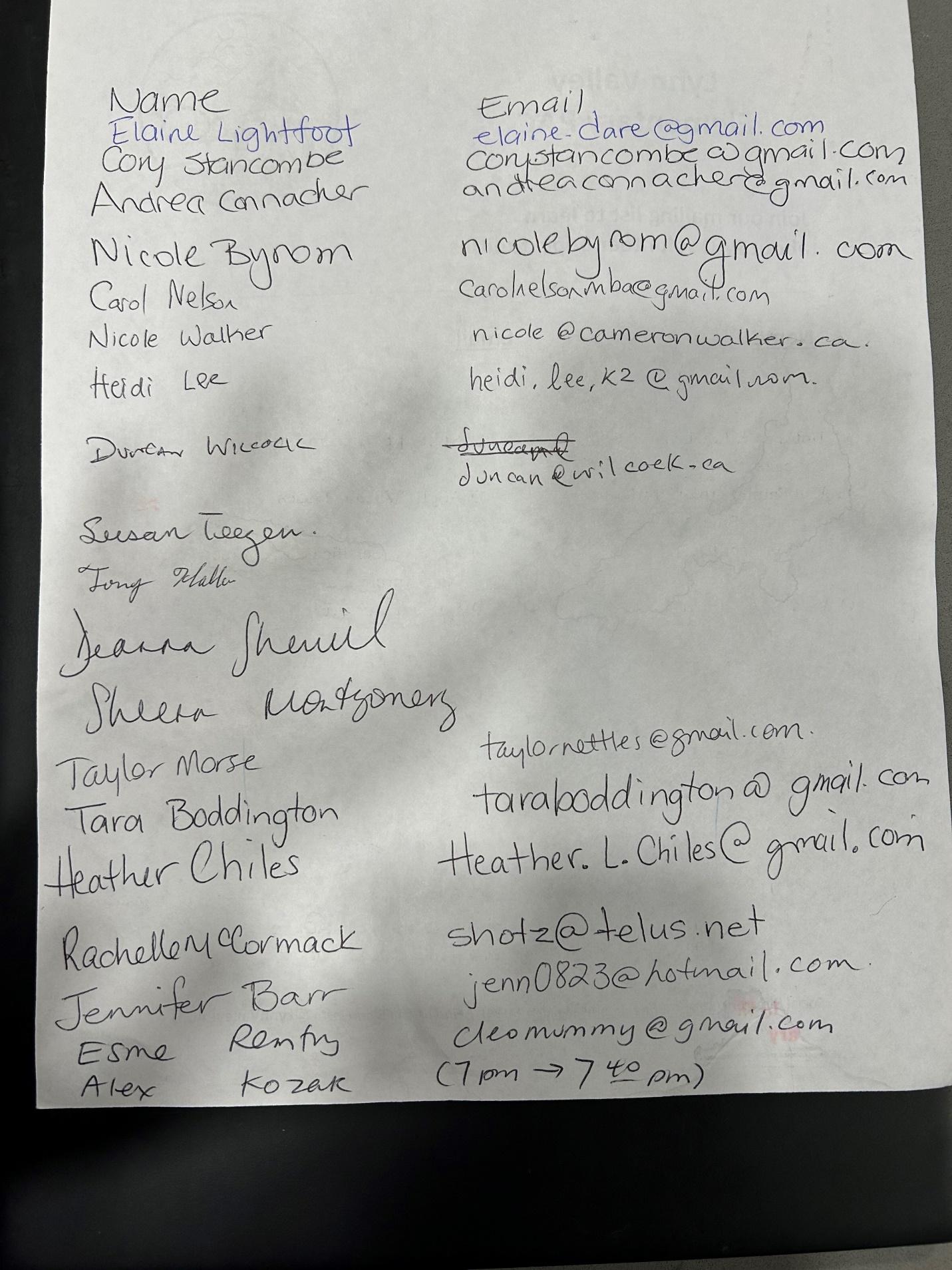 